psovodpesABCSpoluporadie1Katarína Kováčiková  Mníchova Lehota 773, 913 21 Mníchova Lehota, Slovensko KK EXCEL Trenčín  +421905883946 ak.kovacikova@gmail.com Fox Graf Czech BO-MALINOIS pes nar21.7.2016 4932/18 Chip99100100041746Matka : Fanky ze Soutoku Sázavy Otec: Auzzy Ostraryka Skúšky: IGP3 80879225911.2Katarína Kováčiková  Mníchova Lehota 773, 913 21 Mníchova Lehota, Slovensko KK EXCEL Trenčín  +421905883946 ak.kovacikova@gmail.com Beky Argi-Slovakia BO- fena 4777 nar.18.10.016Chip:941000018956689Matka : Chrystal Argalášov dvorOtec: Aramis Red Devils Dog Skúšky: IGP388827724715.3Michaela Mitanová, SNP 134/34, 914 51 Trenčianske TepliceKK EXCEL TrenčínDosiahnuté skúšky : BH-VT, SVV1, IGP2 Arton MaltegroIGP3, SPKP 309,  BOT č.čipu- 953010001587146 nar.29.03.2017, Otec:Matka:8089922619.4Peter LehotskýZáhradnícka 264/9, 01901 IlavaTel. číslo : 0905784773e-mail : petrisko56@gmail.comKK Excel Trenčín DENA z Ambróžovej záhradyFena, NO, nar.  12.8.2016, IGP 273747   Chip: 941000021056976Otec : Roso spod LazovMatka : Gipsy Nundu85867624716.5lng. Michaela VáňováMoký Hą220,90B 65 Moký Háj+421 902 102 652E-mail :  vanovamichelle@gmail.comKynologický klub/ dogsport club/ KK ZelenecUma Anubis the SecondSuka, IGP3,nar. 23.11.2012, BOSPKP 3600, Chip 9001 60000007625Otec : Fox von der Schoenen EckeMatka :Ornella de Alphaville Bohemia----6Miroslav StraŠíkMaxima Gorkého 64,917 02Trnava+421 905 908 820E-mail / stramir68@qmail.comKK ZelenecAres Líšcí vrchPes ,nar.  16.3.2012SPKP 3427 Chip -97227 40000097938lGP3, BOOtec :Fox von der Schoenen EckeMatka :Esta ze Soutoku Sázavy84788724914.7Dirk EdlerZKWP Lublin Poland Jake Alta EscuelaNar.10.6.2016, BO4209, IGP3,Chip:968000010522081Otec-Jupp des MauvaisMatka- Blacky od Dorinky-----8Mgr. Soňa Lulovičová KK PobedimAvicii z Aknosu NO, IGP3Dát.nar  10.12.2016Matka: Jennifer Ad-GürOtec: Urri z Kuřimského háje577901729Wotan vom Weissbach NO, IGP3,5CV5/55P  VD, rtg HD/ED normal, DNA,Otec: Eros vom tapferen Krieger Matka: Qwinja von Haus Frommann90757624118.10Viliam RuzickaChocholna-Velcice 454, 913 04
tel.: 0903 453 389

Nakaza Ad-Gur, narodena 10.3.2015,BO cislo cipu 941000017589546, zlozene
skusky IGP 3Otec:Matka:9086902666.11Peter MitterKoválov 296 , 906 03 Koválov 0915 721 756 peter.mitter@email.czQuantum Ad-GurNOnar 10.6.2016Pes 73660, IGP 2Chip 941000019412552Otec  Harysson Ad-Gur     Matka (Mother): Clody z Malinovej9091912725.12Agnieszka Filar, Lipniak 4E, 20-050 Lublin, Polska,+48 68032688LANS Alta Escuela NO, nar.06.11.2015PKR.I- 82488chip 968000010485432working book 122/XXIV/17reg nr: 13843/XXIV/159796812744.13Angelina Vikar Nar.29.08.2016
Chip 985170002361102
 PKR. I-85698
Dog registration number (in club) 97251/1/16
Startbuch des hunter number 1484/I/18-----14Daša MinarikovaTrenčianské StankovceKK DODIXFešák Barnero, NO, Tet: 73331, IGP 34.6.2016Čip : 941000018840180Otec: Harysson Ad GurMatka: Mia Nemo9597932851.15Pavel TamášiReca 640, 92526 Reca,člen KK Obedience SlovakiaHector Cape Secure, Pes, DobermannSPKP: 3117, Chip 941000022276311nar. : 28.1.2018 Otec: Hanniballecter von der WudMatka: Perfect Match vom Ferrenb8090922628.16Dušan  Bankovič 09422, Nižný Hrušov 199,okr. Vranov nad Topľou KK klub : KK Vranov nad Topľou +421 908985161 Mail: dubank2@gmail.com Anya Atikim NO,suka,nar. 18.8.2018 tet 77882 čip 900163000019814 bonitač. kod 5KV5/55 výstava: VD RTG: A normal, fast normal Skúšky : BH,SVV2,IGP3, otec: Casper Mydollyk, matka: Deby Apanta rei Chovateľ: Marián Mikita MVDr., Vranov nad Topľou90757924417.17Peter FedorDolné Kočkovce, Kukučínova 359/79, 02001 PúchovKK : FDF dog training centre Wolf Kedorb NO, pes, 67860nar.28. 01. 2015Chip : 953000010131240otec : Querry ze Stříbrného kamene matka : Targa Kedorb70587019818Evka SmädováBorievková23ABanská BystricaKK Urpín kontakt 0908248942Panter z Berounské bašty ,nar.9.9.2017,71154,NO,B.5x5/55 P, IGP3Otec: Fox Čarovná lampa Matka Bona z Berounské bašty87858926126110.10.19Adriana Nagyová Gero z Berounske baštyNO,nar.17.3.2014, IGP3,71047,5CV555P,VD,Otec:Chris spod LazovMatka :Bona ze Svobodného dvora9690962822822.2.20Eva Vargová – Chris ArtikauNO,pes,nar. 4.1.2015,70614, 5CV555P,IGP3,Otec : Chris spod LazovMatka :Nena Kvero070ods21Jozef Nemec – Topoľovka 76 okr. HumennéKK Vranov nad TopľouIdol HanmarkNO, nar.1.7.2018, pes, 77500,rtg neg.IGP2,5CX555POtec :Apolo v. Scholoss SolitudeMatka: Galaxy Hanmark9890Disk.22MARIUSZ KLINOWSKIUL. SŁONECZNA 1 C / 50 32-050 SKAWINA  / POLSKAKK:Imię psa: ALISA psiarnia: PSIA ESKADRAALISA PSIA ESKADRANO, nar. 10.2.2015Chip:934000011158852Otec: STEVE LENGYmatka : FACE YUCERO BOHEMIA-------23Peter KolníkUlica Márie 12, 931 01 Šamorín, KK : KK ZálesieODIN  Vicona NO Nar.  18.10.2016, 74009Chip : 941000023283074Otec : Scotty VikarMatka : Lara Vicona90848325725712.12.24Radoslav ParolekPřibylova 14, Ostrava Kunčice, 719 00, ČRKK : KCHK ČR, KK Ostrava Kunčice, Tel 0420 737455223, rparolek@seznam.czREY  Dlouhý dům  Knírač velký černýNar.17.8. 2015, IGP3,SPr3CMKU/ KV/7251/15/19  netetovanýChip : 900079000047368otec : Hannibal Barkas Radinie, matka : Kimba Cariz Stanios, 3380858519825Ján Amrózy Filinského 32 , HarichovceKK : MŠK ZO Kynológia Kežmarok okBYNA  HARI- AMBRO NO nar. 30.5.2015, Chip : otec: Lionel – Policia Slovakiamatka : Nelly Cevaro73717822222219.19.26Maroš Garba Lanškrounská 2485/3 ,Kežmarok 06001 KK : MŠK ZO Kynológia Kežmarok GOZILLA  HANMARK NO nar. 23.3.2015, 70949 Chip : 900182001786209 otec : Extreme Orex Aykmar matka : Kokie Grauenfeld-----27Pavol Šlahorkpt. Jána Nálepku 34, Palárikovo94111KK :MKK Palárikovo- PohraniceARIA  Zeus SlovakiaMalinois, nar. 5.4.2019tetovacie číslo :Chip :941000023865925otec :BENY Belrottmatka :Amina z Barborkynho dvora8087952627.28Alica ŠteczovaKK :KK PopradGriff Z PohranicNO nar.1.6.2016,73363Chip :900085000753434otec :Lerry di Dranelmatka :Beky Hnedoocko82868725513.29Matúš BalunBanícka 5KK : KK Re-spect Team PrešovBono Extreme  Arakon landNO,Nar. 26.9.2017Chip :616093900484053otec : Extreme Orex Aykmarmatka : Zamia Alta Escuela8896942783.30Mgr. Michaela MaliňákováRudník 191KK : KK Re-spect Team PrešovZoroo  EqidiusNO,Nar. 19.5.2017tetovacie číslo :75294Chip :941000023280328otec :Goran Eqidiusmatka : Christin Eqidius 9170Disk.31Ladislav HencovskýLúčna 825/6, Vranov nad TopľouKK Vranov nad TopľouBlack Bandit Honor MersaBoxer,10.2.2016, IGP3Chip: 616093900221473OtecTranduil Korol Elfov iz mira AnzhelikiMatkaHonorata Invazja Mocy5767012432Ľubomír PastírAdresa : Kysucká 21 Prešov 08 005KK : KK 1 PrešovSírius   Gero Dogsplemeno : RTWnarodený : 15.5.2015tetovacie číslo :Chip : 900182000786138otec :Gero Terezsky Dvúrmatka :Inez Gero Dogs608173214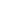 